Rosin The Bow (a.k.a “Ol’ Rosin the Beau”)Traditional (similar to The Clancy Brothers’ version on their 1973 album “The Clancy Brother with Lou Killen – Greatest Hits”)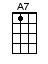 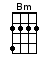 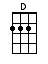 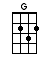 INTRO:  / 1 2 3 / 1 2 3 /[G] To [D] welcome old [A7] Rosin the [D] Bow [D]I’ve [D] travelled all over this world [G]And [D] now to another I [Bm] go [Bm]And I [D] know that good quarters are waiting [G] to[D] Welcome old [A7] Rosin the [D] Bow [D]CHORUS:To [D] welcome old Rosin the [G] Bow-o-oTo [D] welcome old Rosin the [Bm] Bow [Bm]And I [D] know that good quarters are waiting [G] to[D] Welcome old [A7] Rosin the [D] Bow [D]When I’m [D] dead and laid out on the counter [G]A [D] voice you will hear from be-[Bm]low [Bm]Sayin’ [D] send down a hogshead of whiskey [G] to[D] Drink with old [A7] Rosin the [D] Bow [D]CHORUS:To [D] drink with old Rosin the [G] Bow-o-oTo [D] drink with old Rosin the [Bm] Bow [Bm]Sayin’ [D] send down a hogshead of whiskey [G] to[D] Drink with old [A7] Rosin the [D] Bow [D]Then [D] get a half dozen stout fellas [G]And [D] stack ‘em all up in a [Bm] row [Bm]Let ‘em [D] drink out of half-gallon bottles [G] toThe [D] mem’ry of [A7] Rosin the [D] Bow [D]CHORUS:To the [D] mem’ry of Rosin the [G] Bow-o-oTo the [D] mem’ry of Rosin the [Bm] Bow [Bm]Let ‘em [D] drink out of half-gallon bottles [G] toThe [D] mem’ry of [A7] Rosin the [D] Bow [D]Then [D] get this half dozen stout fellas [G]And [D] let them all stagger and [Bm] go [Bm]And [D] dig a great hole in the meadow [G] and[D] In it put [A7] Rosin the [D] Bow [D]CHORUS:And [D] in it put Rosin the [G] Bow-o-oAnd [D] in it put Rosin the [Bm] Bow [Bm]And [D] dig a great hole in the meadow [G] and[D] In it put [A7] Rosin the [D] Bow [D]I [D] hear that old tyrant approaching [G]That [D] cruel, remorseless old [Bm] foe [Bm]And I [D] lift up me glass in his honour [G] takeA [D] drink with old [A7] Rosin the [D] Bow [D]CHORUS:Take a [D] drink with old Rosin the [G] Bow-o-oTake a [D] drink with old Rosin the [Bm] Bow [Bm]And I [D] lift up me glass in his honour [G] take < SLOW >A [D] drink with old [A7] Rosin the [D] Bow [D]↓www.bytownukulele.ca